Додаток 4Схематичний план території Чернівецької  ЗОШ І-ІІІ ст. №8вул. Мілієвська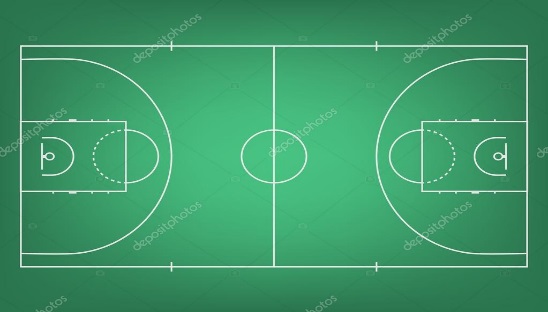 вул. Заставнянська